Emmanuelle CosseEmmanuelle Cosse, née le 15 novembre 1974 à Paris, est une militante associative, journaliste et femme politique française.Elle est secrétaire nationale d'Europe Écologie Les Verts du 30 novembre 2013 au 11 février 2016, date à laquelle elle est nommée ministre du Logement.Enfance et étudesEmmanuelle Cosse grandit dans le 12e arrondissement de Paris, elle est issue d'une famille engagée à gauche et ses parents sont kinésithérapeutes. Elle réalise sa terminale B au lycée Maurice-Ravel et commence à militer à la Fédération indépendante et démocratique lycéenne (FIDL) en 19901. Titulaire d'un diplôme d'études approfondies de droit public en économie en 1997, elle enseigne quelques années à la faculté de droit de Paris XII-Val de Marne2.Activité militanteEn 1992, elle rejoint Act Up-Paris où elle occupe les fonctions de trésorière, vice-présidente, puis succède à Philippe Mangeot à la présidence de 1999 à 2001. À 25 ans, elle est la première femme hétérosexuelle etséronégative à diriger l'association de lutte contre le sida3.Carrière de journalisteElle débute une carrière journalistique en collaborant en 2002 pour le magazine Têtu, pour lequel elle suit la campagne présidentielle de la même année. Elle tient en 2004 une chronique dans le mensuel de la gauche radicale Regards dont elle prendra plus tard la rédaction en chef4,5.Carrière politiqueElle rejoint Europe Écologie en 2009. Elle figure sur la liste Europe Écologie lors des régionales de 2010 en Île-de-France6. Avec l'appui de Cécile Duflot, elle est élue et devient la 8e vice-présidente du conseil régional d'Île-de-France, chargée du logement, de l'habitat, du renouvellement urbain et de l'action foncière à partir du 26 mars 20105.Le 30 novembre 2013, Emmanuelle Cosse est élue secrétaire nationale d'Europe Écologie Les Verts avec 55 % des voix lors du congrès du parti à Caen7,8. Le 1er mars 2015 , elle annonce sa candidature aux régionales en Île-de-France pour les élections régionales de décembre 2015. Sa liste obtient 8,03 % des voix à l'issue du premier tour, et fusionne avec celles de Claude Bartolone (PS) et Pierre Laurent (FG) au second : ils sont cependant battus par la liste Les Républicains-UDI-MoDem de Valérie Pécresse. Elle est par la suite élue présidente du groupe EELV au conseil régional d'Île-de-France9.Le 11 février 2016, elle est nommée ministre du Logement, en remplacement de Sylvia Pinel, dans le gouvernement Valls II10. À la suite de cette nomination, désapprouvée par EELV11, elle démissionne de son poste de secrétaire nationale d'EELV et est remplacée de façon intérimaire par David Cormand12.Vie personnelleDepuis le 20 juin 2015, elle est mariée à Denis Baupin13,14, ancien adjoint au maire de Paris, député EELV de Paris et vice-président de l'Assemblée nationale15.
Emmanuelle Cosse en 2010.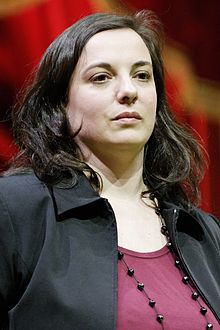 
Emmanuelle Cosse en 2010.FonctionsFonctionsMinistre du Logement et de l'Habitat durableMinistre du Logement et de l'Habitat durableEn fonction depuis le 11 février 2016En fonction depuis le 11 février 2016PrésidentFrançois HollandeGouvernementManuel Valls IIPrédécesseurSylvia PinelSecrétaire nationale
d'Europe Écologie Les VertsSecrétaire nationale
d'Europe Écologie Les Verts30 novembre 2013 – 11 février 2016
(2 ans 2 mois et 12 jours)30 novembre 2013 – 11 février 2016
(2 ans 2 mois et 12 jours)PrédécesseurPascal DurandSuccesseurDavid Cormand (intérim)Conseillère régionale d'Île-de-France
Vice-présidente chargée du Logement de 2010 à 2015Conseillère régionale d'Île-de-France
Vice-présidente chargée du Logement de 2010 à 2015En fonction depuis le 26 mars 2010
(5 ans 10 mois et 17 jours)En fonction depuis le 26 mars 2010
(5 ans 10 mois et 17 jours)Élection21 mars 2010Réélection13 décembre 2015BiographieBiographieDate de naissance15 novembre 1974 (41 ans)NationalitéFrançaiseParti politiqueEELVConjointDenis BaupinProfessionJournaliste